ПРОЕКТ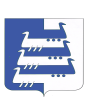 СОВЕТНаволокского городского поселенияКинешемского муниципального района Повестка очередного заседания23.12.2022           г. Наволоки, ул. Ульянова, 6А, каб. 2           начало: 14.001. О рассмотрения требования заместителя прокурора города Кинешма от 02.12.2022Румянцев А.Г. – Председатель совета Наволокского городского поселения2. О проекте решения Совета Наволокского городского поселения «О бюджете Наволокского городского поселения на 2023 год и на плановый период 2024 и 2025 годов»Шумилова Т. Н. - зам. Главы Администрации Наволокского городского поселения3. О проекте решения Совета Наволокского городского поселения Кинешемского муниципального района «О внесении изменений в решение Совета Наволокского городского поселения Кинешемского муниципального района «О бюджете Наволокского городского поселения на 2022 год и на плановый период 2023 и 2024 годов»Шумилова Т. Н. - зам. Главы Администрации Наволокского городского поселения4. О проекте решения Совета Наволокского городского поселения «О принятии органами местного самоуправления Наволокского городского поселения Кинешемского муниципального района осуществления части полномочий органов местного самоуправления Кинешемского муниципального района по решению вопросов местного значения муниципального района»Шумилова Т. Н. - зам. Главы Администрации Наволокского городского поселения5. О проекте решения Совета Наволокского городского поселения «Об утверждении Прогнозного плана приватизации муниципального имущества Наволокского городского поселения Кинешемского муниципального района Ивановской области на 2023 год» 	Шаклеина О.В. – вед. специалист Администрации Наволокского городского поселения6. О проекте решения Совета Наволокского городского поселения  «О признании утратившим силу решения Совета Наволокского городского поселения «О порядке ведения перечня видов муниципального контроля и органов местного самоуправления Наволокского городского поселения, уполномоченных на их осуществление»Коптев В.А. – зам. Главы Администрации Наволокского городского поселения7. О проекте решения Совета Наволокского городского поселения  «Об утверждении Правил благоустройства территории Наволокского городского поселения Кинешемского муниципального района Ивановской области»Нелюбина Н.А. – юрист Администрации Наволокского городского поселения8. О проекте решения Совета Наволокского городского поселения «О Плане работы Совета Наволокского городского поселения Кинешемского муниципального района на 1 полугодие 2023 года»              Румянцев А.Г. – Председатель Совета Наволокского городского поселенияЗаявки от заинтересованных лиц о намерениях присутствовать на заседании Совета Наволокского городского поселения принимаются по адресу: 155830, Ивановская область Кинешемский район, г. Наволок, ул. Ульянова, 6А; эл. почта: sovet@navoloki.ru 